AVVISO DI CONVOCAZIONE ASSEMBLEA STRAORDINARIA DEI SOCI 2018Ai sensi del titolo 9 comma a) dell'Atto Costitutivo e dell'articolo 8, comma a) dello Statuto, si comunica che è convocata, in via Galvani 94 a Legnano, l'Assemblea straordinaria dei Soci dell'Associazione ElasticaMente per VENERDI’ 23 NOVEMBRE alle ore 6.00 in prima convocazione, e VENERDI' 23 NOVEMBRE ORE 9.30 in seconda convocazioneper la trattazione del seguente ordine del giorno:Approvazione del precedente verbaleCambio cariche associativeIscrizione al Registro della Regione LombardiaConclusione progetto CPL/Liceo Crespi di Busto ArsizioProposta di adesione alle iniziative Orchidea Unicef e Studio 4 ItalyEventuale modifica dello Statuto in occasione dell’iscrizione al RUN (Registro Unico 3° Settore) Varie ed eventuali_ _ _ _ _ _ _ _ _ _ _ _ _ _ _ _ _ _ _ _ _ _ _ _ _ _ _ _ _ _ _ _ _ _ _ _ _ _ _ _ _ _ _ _ _ _ _ _ _ _ _ _Fax-simile di delegaIo sottoscritto/a ________________________________________________________________ Socio/a dell'Associazione ElasticaMente ApsDELEGOil/la Sig./Sig.ra _________________________________________ a rappresentarmi nell'Assemblea straordinaria del 23 NOVEMBRE 2018.Data ______________________________          Firma_______________________________________N.B. I soci possono farsi rappresentare in Assemblea da altri Soci.
Il Socio delegato non può rappresentare in Assemblea più di 1 (un) Socio.Il Presidente
Isabella Patrizia Cerella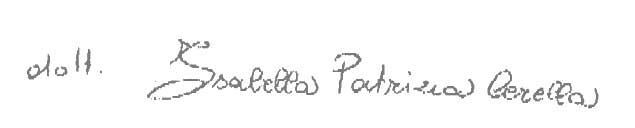 Convocazione pubblicata sul sito dell'Associazione, sul gruppo wapp della stessa, 
all'indirizzo fisico della sede, alla mail dei soci, come da Statuto 8 gg prima della convocazione                                                                                                                            